05 de mayo de 2021Honorable RepresentanteGERMÁN ALCIDES BLANCO ÁLVAREZPresidenteCámara de Representantes.E. S. D.Asunto: Informe de Ponencia para Segundo Debate del Proyecto de Ley No. 434 de 2020 Cámara y 311 Senado.Apreciado Señor PresidenteEn cumplimiento del honroso encargo que nos hiciera la Mesa Directiva de la Cámara de Representantes el pasado 25 de marzo de 2021 y en desarrollo de lo dispuesto en la ley 5ta de 1992 art. 150, 153 y 156, en nuestra calidad de ponentes, nos permitimos radicar Informe de Ponencia para segundo Debate del Proyecto de Ley 434 de 2020 Cámara y 311 Senado “Por medio de la cual se promueve el uso de tapabocas inclusivos y se dictan otras disposiciones” en la Secretaría de la Cámara.JOSÉ LUIS CORREA LÓPEZRepresentante a la Cámara Coordinador PonenteMAURICIO ANDRES TORO ORJUELA	JAIRO REINALDO CALA SUAREZRepresentante a la Cámara	Representante a la CámaraPonente	PonentePONENCIA: PARA SEGUNDO DEBATEPROYECTO DE LEY No. 434 de 2020 CÁMARA Y 311 SENADO“Por medio de la cual se promueve el uso de tapabocas inclusivos y se dictan otras disposiciones”La presente ponencia consta de los siguientes numerales:IntroducciónTrámite y antecedentesObjeto y contenido del proyecto de leyMarco ConstitucionalMarco InternacionalConceptosPliego de modificacionesConsideracionesProposiciónTexto propuestoINTRODUCCIÓNEl presente informe busca analizar la pertinencia del Proyecto de Ley 434 de 2020 Cámara y 311 Senado (de ahora en adelante “el Proyecto de Ley”) a razón de analizar la importancia que tiene esta iniciativa legislativa para una población minoritaria en el país durante las emergencias sanitarias que exigen el uso de tapabocas y otros elementos transparentes en búsqueda de la prevención del contagio y la protección de toda la ciudadanía. Lo anterior con el fin de presentar las consideraciones para efectuar la debida discusión y así darle continuidad al trámite legislativo de este Proyecto de Ley.TRÁMITE Y ANTECEDENTESEste Proyecto de Ley, fue radicado el 2 de junio del 2020 por el Honorable Senador Mauricio Gómez Amín, publicado en la Gaceta del Congreso 298 y remitido a la Comisión Séptima Constitucional Permanente del Senado de la República, fueron asignados como ponentes para primer debate los Senadores Laura Ester Fortich y Fabián Castillo.Se publicó ponencia para primer debate en la Gaceta de Congreso N° 307 de 2020 y se aprobó en Sesión de la Comisión Séptima del Senado de la República el día 17 de junio de 2020.La ponencia para segundo debate en el Senado de la República fue publicada en la Gaceta del Congreso N° 631 de 2020 y fue aprobado en Sesión Plenaria el 9 de septiembre de esta anualidad.Continuando con el trámite legislativo se radicó en la Cámara de Representantes el 29 de septiembre del año en curso y remitido a la Comisión Séptima Constitucional Permanente de esta corporación, quienes el día 14 de octubre de 2020 mediante oficio CSPCP 3.7.478-2020 fue designado como coordinador ponente el Representante a la Cámara José Luis Correa López y como ponentes a los Representantes Mauricio Andrés Toro Orjuela y Jairo Reinaldo Cala Suarez.Se publicó ponencia para primer debate en la Cámara de Representantes en la Gaceta N° 1376 del 2020 y se aprobó en Sesión de la Comisión Séptima de la Cámara de Representantes el día 23 de marzo de 2021.OBJETO Y CONTENIDO DEL PROYECTO DE LEYEl Proyecto de Ley tiene como objetivo promover la disponibilidad de tapabocas inclusivos y/o demás elementos transparentes, los cuales cuentan con un visor transparente, que facilita la lectura de labios para población con discapacidad auditiva al momento de interacción con las demás personas que laboran especialmente en centros de atención al ciudadano. Se promueve el uso de este tipo de tapabocas inclusivos y otros elementos transparentes en los espacios donde se requiera el uso de mascarillas de protección y prevención de contagio.El presente proyecto de ley, cuenta con 6 artículos incluida la vigencia y están distribuidos de la siguiente manera:ObjetoÁmbito de aplicaciónDefinición de tapaboca inclusivoUso de tapabocas inclusivo en transmisiones audiovisualesControl y vigilanciaVigenciaMARCO CONSTITUCIONALLa Constitución Política de Colombia contempla su artículo 13 el derecho a la igualdad, el cual indica la obligación que tiene el estado de garantizar no solo un trato respetuoso y equitativo por parte de las autoridades a todos los habitantes del territorio nacional, sino la protección a los derechos, oportunidades y libertades individuales. Dentro de este mandato se evidencia la necesidad de crear mecanismos que permitan la inclusión y participación de todos los sectores sociales.La Corte Constitucional se ha referido a la igualdad en varias ocasiones indicando que “La igualdad exige el mismo trato para los entes y hechos que se encuentren cobijados bajo una misma hipótesis y una distinta regulación respecto de los que presentan características desiguales, bien por las condiciones en medio de las cuales actúan, ya por las circunstancias particulares que los afectan, pues unas u otras hacen imperativo que, con base en criterios proporcionales de aquéllas, el Estado procure el equilibrio, cuyo sentido en Derecho no es otra cosa que la justicia concreta”Es así como el derecho a la igualdad no es que todos tengamos acceso a los servicios públicos, a la información, o a diferentes bienes, sino que dentro de estos se contemplen las situaciones excepcionales como lo es para el caso en cuestión una discapacidad auditiva, garantizando el acceso en condiciones adecuadas y acordes a las necesidades específicas de esta población.Sumado a lo anterior la citada norma también protege el derecho fundamental a la información veraz, siendo esto la posibilidad de conocer todo aquello que sea necesario o de interés de las personas, para lo cual se necesitan canales de comunicación efectivos y adecuados en donde se contemple la pluralidad, las diferencias, las capacidades especiales y las discapacidades, en procura de garantizar el acceso a este bien y el derecho fundamental que ostentan todos los habitantes del territorio nacional.Sentencia	T-340	de	2010.	Magistrado	Ponente	Juan	Carlos	Henao.	Tomado	de: http://www.corteconstitucional.gov.co/relatoria/2010/T-340-10.html#_ftnre10La carta política en conjunto con tratados internacionales como el Pacto Internacional de Derechos Económicos, Sociales y Culturales – PIDESC en donde el Estado busca garantizar de forma progresiva todos los derechos que le asisten a la población con discapacidad, buscado “la eliminación de las desventajas estructurales, mediante la adopción de acciones afirmativas tendentes a lograr el acceso, en igualdad de condiciones que el resto de la población, a los derechos económicos, sociales y culturales”2Por consiguiente y como un mandato constitucional es importante y necesario buscar las herramientas jurídicas necesarias que garanticen el goce efectivo de los derechos fundamentales consagrados.MARCO INTERNACIONALEn el ámbito internacional es importante indicar que en Uruguay desde el 21 de octubre del 2020 y por medio de la Ley N.º 19905 se reglamentó el uso de tapabocas inclusivos en este país, dentro de la norma se indica que “su uso será obligatorio para todo prestador de servicios, empresa, institución o entidad pública o privada abierta al público en general, que se comunique con público ya sea de forma presencial o de forma remota a través de imagen.”3Así mismo regulan el uso de estos elementos de protección en todos los espacios en donde el interlocutor necesite leer los labios con fines comunicativos, siendo este un avance y un precedente que apoya la iniciativa que se propone en Colombia.CONCEPTOSMINISTERIO DE EDUCACIÓNEl 30 de julio de 2020, se recibió concepto sobre el proyecto de ley por parte del Ministerio de Educación, en donde a partir de sus consideraciones generales reconocen que “La iniciativa de ley identifica la necesidad de facilitar la comunicación de personas con discapacidad auditiva que emplean la lectura de labios como medio de interacción, cuando por razones de salubridad pública, las autoridades sanitarias del país, dispongan el uso de mascarillas o tapabocas.” Dentro de las apreciaciones que brinda la entidad, también exponen que el proyecto responde a la emergencia sanitaria por la cual atraviesa el país hoy en día, buscando así un mecanismo inclusivo para personas con discapacidad auditiva.De igual manera, realizan dos observaciones sobre el artículo 1° y 2°. En referencia al artículo primero, sugieren que se cambie la redacción del mismo en su primera parte, en donde sugieren se excluya la frase “que hacen uso de la lectura de labios para poder interactuar.”, buscando que la interpretación del objeto del proyecto sea para la totalidad de las personas con discapacidad auditiva que a su vez se apoyan en la lengua de señas para su comunicación.Para el artículo segundo sugieren modificar su redacción en concordancia con lo expuesto en el artículo primero, en donde proponen retirar la frase “que demanden la atención de personas con discapacidad auditiva”, bajo el argumento anterior donde ya se enuncia la finalidad de la iniciativa.Sentencia T-884 de 2006. Magistrado Ponente Humberto Antonio Sierra Porto. Tomado de: https://www.corteconstitucional.gov.co/relatoria/2006/t-884-06.htm#_ftn12El uso de tapabocas inclusivos fue reglamentado y ya es ley. El País. Judiciales. Tomado de:https://www.elpais.com.uy/informacion/judiciales/tapabocas-inclusivos-reglamentado-ley.htmlLas consideraciones mencionadas fueron tenidas en cuenta y se realizaron los respectivos cambios en los debates y discusiones del Proyecto de Ley en el Senado de la República.MINISTERIO DE SALUDEsta entidad da un visto bueno y un respaldo al proyecto de ley, realiza observaciones y comentarios respecto a la ampliación y aclaración de los beneficiarios, hace énfasis en la necesidad de que la norma sea aplicada a todas las instituciones que presten servicios de atención al público y solicita que se tengan en cuenta las especificaciones requeridas por el Ministerio de Salud y Protección Social y el Instituto Nacional de Vigilancia de Medicamentos y Alimentos (INVIMA).INVIMALa entidad dentro del concepto enviado concuerda con las buenas intenciones que tiene el Proyecto de Ley siendo una estrategia positiva para extender los mecanismos de prevención a la población con discapacidad auditiva. Sin embargo deja claro que a la fecha no se han registrado este tipo de tapabocas, teniendo en cuenta las características específicas que se incluyen dentro de la iniciativa legislativa.Sumado a esto explica cuáles son las condiciones que se deben cumplir por parte de los fabricantes y que de ser el caso de considerarse dispositivos médicos, no esta entidad la competente respecto a funciones de inspección, vigilancia y control sobre los elementos de protección mencionados.CONSIDERACIONESLas enseñanzas que le ha dejado al mundo la pandemia causada por el COVID-19 son innumerables, no solo han logrado una reflexión individual sobre el cuidado personal sino como la vida en sociedad y el contacto con otros seres es lo que genera un equilibrio que permea desde lo social hasta lo económico. Los diferentes estados y el poder legislativo a nivel global se han visto obligados a crear y mejorar su normativa interna en procura de preservar la vida de sus ciudadanos. Colombia no ha sido la excepción, es así que como legisladores estamos en la obligación no solo de actualizar el marco normativo existente sino crear leyes de la república con una prospectiva que permita contar con elementos jurídicos incluyentes útiles.Como ya se ha mencionado a lo largo del documento, en Colombia el derecho a la igualdad es de carácter fundamental, por lo cual es obligación del Estado garantizarlo a todos los ciudadanos. En momentos como los que está atravesando el país y el mundo, en donde la mayoría de las situaciones han sido sorpresivas, se evidencia la necesidad de generar igualdad de oportunidades a toda la población.La población con discapacidad en Colombia cuenta con protección especial desde la Carta de los Derechos Humanos que comprende la Declaración Universal de los Derechos Humanos, el Pacto Internacional de Derechos Económicos, Sociales y Culturales, el Pacto Internacional de Derechos Civiles y Políticos, y sus dos Protocolos facultativos.4 Así como un número importante de Leyes y Decretos que refuerzan este amparo.Protección y defensa de los derechos de las personas con Discapacidad. Sistema Único de Información Normativa. Tomado de: http://www.suin-juriscol.gov.co/legislacion/discapacidad.htmlSegún el plan estratégico institucional 2019 – 2022 INSOR en Colombia para el 2018 en Colombia había 554.119 personas sordas, equivalentes al 5,4% de todas las diagnosticadas con alguna discapacidad, siendo las más afectadas aquellas entre los 40 y 80 años de edad como lo muestran las siguientes gráficas.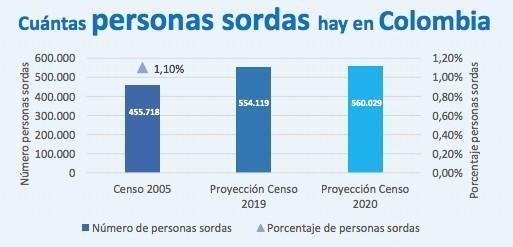 Fuente: Proyección DANE. plan estratégico institucional 2019 – 2022 INSORFuente: Proyección DANE. plan estratégico institucional 2019 – 2022 INSOR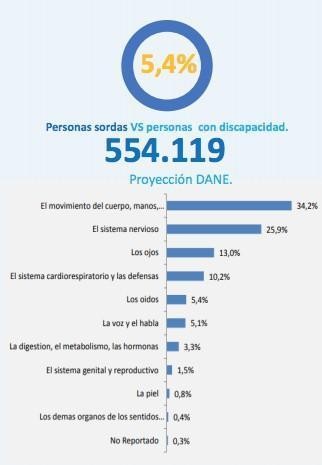 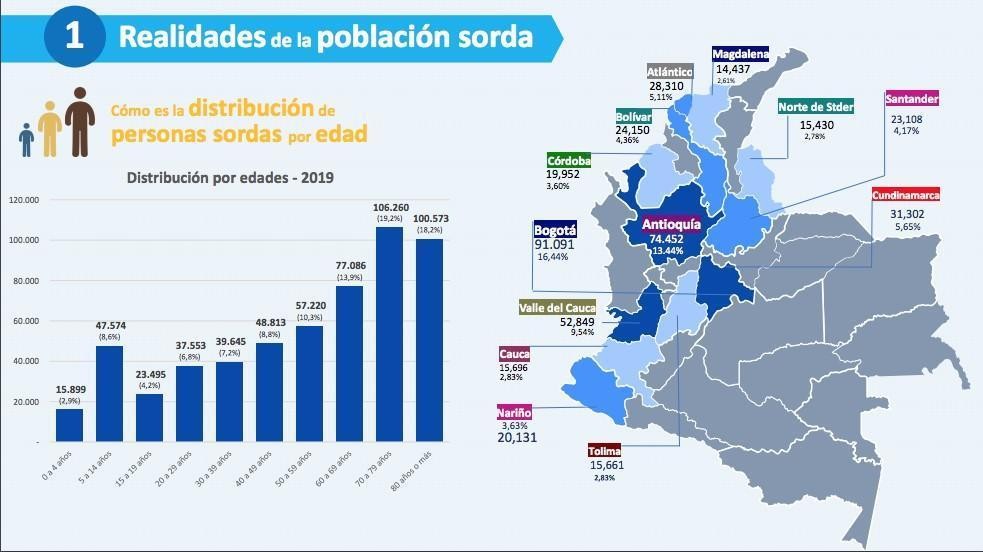 Fuente: Proyección DANE. plan estratégico institucional 2019 – 2022 INSORRespecto al acceso a la educación por parte de esta población es preocupante observar los porcentajes tan bajos y en disminución que se muestran teniendo en cuenta que para las fechas del informe no existía la emergencia sanitaria actual, lo que indica que para lo que resta del año y los que vienen será evidente una baja importante debido a los impactos económicos y de acceso a espacios educativos inclusivos. Esto apoyando la importancia de contar con elementos de protección adecuados y acordes para que esta población pueda tener acceso a este derecho fundamental. Se puede observar en la siguiente gráfica.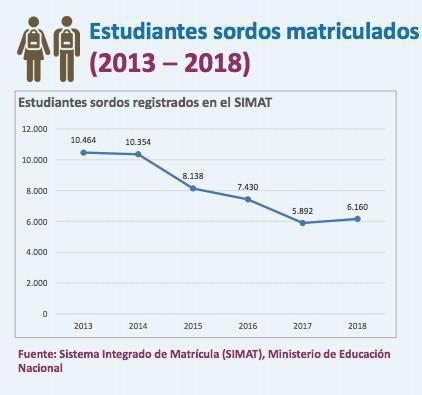 Fuente: plan estratégico institucional 2019 – 2022 INSORSumado a lo anterior es importante analizar la inclusión a nivel laboral de la población sorda en el país, ya que dentro de esta iniciativa legislativa se pretende abrir espacios en donde el uso de tapabocas inclusivos permita una adecuada comunicación y mejore el acceso tanto a la atención en entidades públicas, privadas y mixtas ya sea para acceso a servicios públicos, educación, salud entre otros, así como a la información, lo que implicaría en un ideal que estas empresas cuenten con personal capacitado en lenguajede señas o una vinculación laboral de personas sordas. En la siguiente imagen se pueden observar algunos porcentajes a tener en cuenta.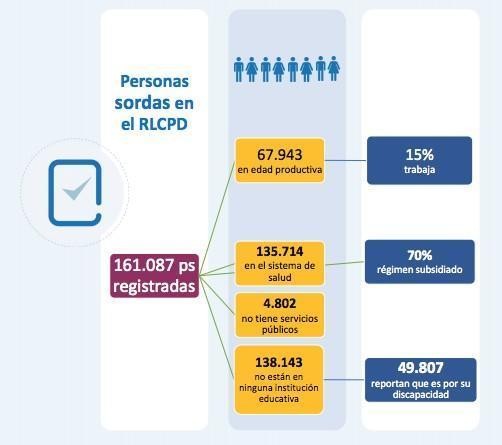 Fuente:	plan	estratégico	institucional	2019	–	2022	INSOR	Tomado	de: http://www.insor.gov.co/home/descargar/plan_estrategico_INSOR_2019_2022V1.pdfLa inclusión no solo se debe pensar en temas de movilidad, acceso a lugares o espacios físicos, la posibilidad de comunicar un mensaje y recibir información clara es un derecho que se le debe garantizar a todos los habitantes del territorio nacional y con mayor razón a una minoría como lo es la población con discapacidad en todas sus categorías.Por otro lado el uso de tapabocas como elemento y estrategia de prevención de la propagación de virus y disminución del contagio en la población es fundamental, teniendo en cuenta diferentes estudios que así lo demuestran. “Universidad de Cambridge, en Reino Unido, asegura que el uso de barbijos o tapabocas puede ser muy útil para evitar una nueva ola de contagios. El informe presentado remarca que ante la ausencia de una vacuna, las mascarillas son una estrategia efectiva para protegerse del coronavirus (Covid-19).”5Teniendo en cuenta lo anterior y entendiendo la importancia de este tipo de elementos de protección se impulsan y soportan las razones por las cuales se deben garantizar la disponibilidad de tapabocas inclusivos para la población sorda, no solo se les permitirá la comunicación adecuada sino que se les garantizar la utilización de los mismos con las adaptaciones adecuadas para su cuidado y su buen desempeño dentro del entorno.PLIEGO DE MODIFICACIONESIMPACTO FISCALDe conformidad con el Artículo 7 de la Ley 819 de 2003, los gastos que genere la presente iniciativa se entenderán incluidos en los presupuestos y en el Plan Operativo Anual de Inversión de las entidades competentes. Es relevante mencionar, para el caso en concreto, que no obstante lo anterior, la Corte Constitucional en Sentencia C-911 de 2007, puntualizó que:“el impacto fiscal de las normas, no puede convertirse en óbice, para que las corporaciones públicas ejerzan su función legislativa y normativa, afirmando: “En la realidad, aceptar que las condiciones establecidas en el art. 7° de la Ley 819 de 2003 constituyen un requisito de trámite que le incumbe cumplir única y exclusivamente al Congreso reduce desproporcionadamente la capacidad de iniciativa legislativa que reside en el Congreso de la República, con lo cual se vulnera el principio de separación de las Ramas del Poder Público, en la medida en que se lesiona seriamente la autonomía del Legislativo”. “(…) Precisamente, los obstáculos casi insuperables que se generarían para la actividad legislativa del Congreso de la República conducirían a concederle una forma de poder de veto alEl uso masivo de tapabocas podría prevenir una segunda oleada de coronavirus. Tomado de: www.baenegocios.com/mundo/El-uso-masivo-de-tapabocas-podria-prevenir-una-segunda-oleada-de- coronavirus-20200615-0081.htmlMinistro de Hacienda sobre las iniciativas de ley en el Parlamento. Es decir, el mencionado artículo debe interpretarse en el sentido de que su fin es obtener que las leyes que se dicten tengan en cuenta las realidades macroeconómicas, pero sin crear barreras insalvables en el ejercicio de la función legislativa ni crear un poder de veto legislativo en cabeza del Ministro de Hacienda”.PROPOSICIÓNPor lo anterior, presentamos ponencia positiva ante los miembros de la Honorable Plenaria de la Cámara de Representantes y se les solicita dar segundo debate al Proyecto de Ley 434 de 2020 Cámara y 311 Senado “Por medio de la cual se promueve el uso de tapabocas inclusivos y se dictan otras disposiciones”Con toda atención,JOSÉ LUIS CORREA LÓPEZRepresentante a la Cámara Coordinador PonenteMAURICIO ANDRÉS TORO ORJUELA	JAIRO REINALDO CALA SUAREZRepresentante a la Cámara	Representante a la CámaraPonente	PonenteTEXTO PROPUESTO PARA SEGUNDO DEBATE AL PROYECTO DE LEY N° 434 DE 2020 CÁMARA 311 SENADOpor medio de la cual se promueve el uso de tapabocas inclusivos y/o demás elementos transparentes y se dictan otras disposiciones.El Congreso de ColombiaDECRETA:Artículo 1°. Objeto. La presente ley tiene como objeto promover e incentivar el uso de tapabocas inclusivos y/o demás elementos transparentes con el fin de permitir y garantizar la comunicación de personas con discapacidad auditiva.Esta medida será obligatoria en los casos en que por razones sanitarias las autoridades competentes establezcan el uso de tapabocas o mascarillas de protección.Artículo 2°. Ámbito de aplicación. La presente ley es aplicable cuando el uso de tapabocas o mascarillas de protección sea obligatorio por razones sanitarias y durante el tiempo que determinen las autoridades competentes; a todas las entidades de los sectores público, privado y mixto que, con ocasión al cumplimiento de su misión institucional, presten servicio de atención al público.Parágrafo 1. Las entidades de carácter público, privado y mixto, deberán fijar en un lugar visible al público, un aviso en el que se informe el uso de tapabocas inclusivos y/o demás elementos transparentes. Este aviso deberá ser comprensible por la población con discapacidad auditiva.Parágrafo 2. En la adquisición de los tapabocas inclusivos y/o demás elementos transparentes, las entidades de los sectores público, privado y mixto, deberán dar prioridad a aquellas ofertas que, cumpliendo con los lineamientos de fabricación, sean elaborados por mano de obra local o presentados por Mipymes otorgándoles puntaje adicional según se establezca en los pliegos de condiciones o documentos equivalentes sin perjuicio del cumplimiento de los requisitos necesarios. Los lineamientos serán reglamentados por el Ministerio de Salud y protección Social, y la oferta deberá coordinarse con los programas para impulso a las Mipymes a cargo del Ministerio de Comercio, Industria y Turismo. Para la adquisición de los tapabocas inclusivos y/o demás elementos transparentes por parte de las entidades que así lo requieran, las compras y procesos de contratación deberán ajustarse a los establecidos por la Agencia Nacional de Contratación Pública – Colombia compra eficiente, o la entidad que haga sus veces, así como lo dispuesto en las normas vigentes sobre contratación estatal, según resulten aplicables.Parágrafo 3. Las entidades de naturaleza pública, privada o mixta que presten servicios en cualquier sector de la administración pública, deberán contar con disponibilidad de tapabocas inclusivos y/o demás elementos transparentes en sus centros de atención al ciudadano.Artículo 3°. Definiciones.Tapaboca inclusivo: Entiéndase por tapaboca inclusivo toda mascarilla de protección que cubre parcialmente el rostro (nariz y boca) y que cuenta con un visor transparente que permite la interacción con personas con discapacidad auditiva que requieren de la lectura de labios para comunicarse.Elementos transparentes: Entiéndase por elementos transparentes todo instrumento que permita la visualización del rostro y/o nariz y boca, tales como caretas de protección facial.Parágrafo. En todo caso el tapaboca inclusivo y/o demás elementos transparentes debe cumplir con los lineamientos que para el efecto expida el Ministerio de Salud y/o el Invima.Artículo 4°. Uso de tapabocas inclusivo y/o demás elementos transparentes en transmisiones audiovisuales. Cuando el tapabocas y/o demás elementos transparentes sean requeridos y con el fin de que la información divulgada a través de medios de comunicación audiovisuales sea accesible para las personas con discapacidad auditiva, se deberá hacer uso del tapabocas inclusivo y/o demás elementos transparentes, como complemento al servicio de “Closed Caption” y/o a la interpretación de lengua de señas, según el medio, de manera que se garantice el acceso a la información para este sector poblacional durante las transmisiones de contenido informativo de producción propia de los medios de comunicación audiovisuales y/o los contenidos informativos sobre los cuales el medio tenga control absoluto.Artículo 5°. Control y vigilancia. Las entidades encargadas de la vigilancia y control de los sectores enunciados en el artículo 2°, serán las encargadas de la vigilancia de la presente norma.Artículo 6°. Vigencia. La presente ley rige a partir de su sanción y promulgación. De los honorables Representantes,JOSÉ LUIS CORREA LÓPEZRepresentante a la Cámara Coordinador PonenteMAURICIO ANDRES TORO ORJUELA	JAIRO REINALDO CALA SUAREZRepresentante a la Cámara	Representante a la CámaraPonente	PonenteTEXTO APROBADO POR COMISIÓN SÉPTIMA DE LA CÁMARAPROPUESTA DE MODIFICACIÓNCOMENTARIOSTítulo del proyecto: “POR MEDIO DE LA CUAL SE PROMUEVE EL USO DE TAPABOCAS INCLUSIVOS Y SE DICTAN OTRAS DISPOSICIONES”Título del proyecto: “POR MEDIO DE LA CUAL SE PROMUEVE EL USO DE TAPABOCAS INCLUSIVOS Y/O DEMÁS ELEMENTOS TRANSPARENTES Y SE DICTAN	OTRAS DISPOSICIONES”Se incorpora la modificación, de acuerdo con las sugerencias presentadas en el primer debate en la Comisión VII de la Cámara de Representantes, para que el proyecto no solo se refiera atapabocas inclusivos, sino que incluya otro tipo de elementos transparentes.Artículo 1°. Objeto. La presenteArtículo 1°. Objeto. La presenteSe añade y/o demásley tiene como objeto promoverley tiene como objeto promoverelementose incentivar el uso de tapabocase	incentivar	el	uso	detransparentes eninclusivos con el fin de permitir ytapabocas	inclusivos	y/oconcordancia con logarantizar la comunicación dedemás	elementosya mencionado en lospersonas	con	discapacidadtransparentes con el fin decomentarios del títuloauditiva.permitir	y	garantizar	ladel proyecto.Esta medida será obligatoria encomunicación de personas conlos casos en que por razonesdiscapacidad auditiva.sanitarias	las	autoridadesEsta medida será obligatoria encompetentes establezcan el usolos casos en que por razonesde tapabocas o mascarillas desanitarias	las	autoridadesprotección.competentes	establezcan	eluso de tapabocas o mascarillasde protección.Artículo 2°. Ámbito de aplicación. La presente ley es aplicable cuando el uso de tapabocas o mascarillas de protección sea obligatorio por razones sanitarias y durante el tiempo que determinen las autoridades competentes; a todas las entidades de los sectores público, privado y mixto que, con ocasión al cumplimiento de su misión institucional, presten servicio de atención al público.Parágrafo 1. Las entidades de carácter oficial y mixtas, deberán fijar en un lugar visible al público, un aviso en el que se informe el uso de tapabocas inclusivos. Este aviso deberá ser comprensible por la población con discapacidad auditiva.Artículo 2°. Ámbito de aplicación. La presente ley es aplicable cuando el uso de tapabocas o mascarillas de protección sea obligatorio por razones sanitarias y durante el tiempo que determinen las autoridades competentes; a todas las entidades de los sectores público, privado y mixto que, con ocasión al cumplimiento de su misión institucional, presten servicio de atención al público.Parágrafo 1. Las entidades de carácter público, privado y mixto, deberán fijar en un lugar visible al público, un aviso en el que se informe el uso de tapabocas inclusivos y/o demás	elementos transparentes. Este aviso deberá ser comprensible por la población con discapacidad auditiva.En el parágrafo 1 se especifican entidades de carácter público, privado y mixto para que exista concordancia con lo expuesto en el presente artículo.Se añade y/o demás elementos transparentes en cada uno de los parágrafos en concordancia con lo ya mencionado en los comentarios del título del proyecto.Parágrafo 2. En la adquisición de los tapabocas inclusivos, las entidades de los sectores público, privado y mixto, deberán dar prioridad a aquellas ofertas que, cumpliendo con los lineamientos de fabricación, sean elaborados por mano de obra local o presentados por Mipymes otorgándoles puntaje adicional según se establezca en los pliegos de condiciones o documentos equivalentes sin perjuicio del cumplimiento de los requisitos necesarios. Los lineamientos	serán reglamentados por el Ministerio de Salud y protección Social, y la oferta deberá coordinarse con los programas para impulso aParágrafo 2. En la adquisición de los tapabocas inclusivos y/o demás	elementos transparentes, las entidades de los sectores público, privado y mixto, deberán dar prioridad a aquellas ofertas que, cumpliendo con los lineamientos de fabricación, sean elaborados por mano de obra local o presentados por Mipymes otorgándoles puntaje adicional según se establezca en los pliegos de condiciones o documentos equivalentes sin perjuicio del cumplimiento de los requisitos necesarios. Los lineamientos		serán reglamentados por el Ministerio de Salud y protección Social, ylas Mipymes a cargo del Ministerio de Comercio, Industria y Turismo. Para la adquisición de los tapabocas inclusivos por parte de las entidades que así lo requieran, las compras y procesos de contratación deberán ajustarse a los establecidos por la Agencia Nacional de Contratación Pública – Colombia compra eficiente, o la entidad que haga sus veces, así como lo dispuesto en las normas vigentes sobre contratación estatal, según resulten aplicables.la oferta deberá coordinarse con los programas para impulso a las Mipymes a cargo del Ministerio de Comercio, Industria y Turismo. Para la adquisición de los tapabocas inclusivos y/o demás elementos transparentes por parte de las entidades que así lo requieran, las compras y procesos de contratación deberán ajustarse a los establecidos por la Agencia Nacional de Contratación Pública – Colombia compra eficiente, o la entidad que haga sus veces, así como lo dispuesto en las normas vigentes sobre contratación estatal, según resulten aplicables.Parágrafo 3. Las entidades de naturaleza pública, privada o mixta que presten servicios en cualquier sector de la administración pública, deberán contar con disponibilidad de tapabocas inclusivos en sus centros de atención al ciudadano.Parágrafo 3. Las entidades de naturaleza pública, privada o mixta que presten servicios en cualquier sector de la administración	pública, deberán contar con disponibilidad de tapabocas inclusivos y/o demás elementos transparentes en sus centros de atención al ciudadano.Artículo 3°. Definición de tapaboca inclusivo. Entiéndase por tapaboca inclusivo toda mascarilla de protección que cubre parcialmente el rostro (nariz y boca) y que cuenta con un visor transparenteque permite la interacción con personas con discapacidad auditiva que requieren de la lectura de labios para comunicarse.Parágrafo. En todo caso el tapaboca inclusivo debe cumplir con los lineamientos que para el efecto expida el Ministerio de Salud y/o el Invima.Artículo 3°. Definiciones.Tapaboca	inclusivo. Entiéndase por tapaboca inclusivo toda mascarilla de protección que cubre parcialmente el rostro (nariz y boca) y que cuenta con un visor transparente que permite la interacción con personas con discapacidad auditiva que requieren de la lectura de labios para comunicarse.Elementos transparentes: Entiéndase por elementos transparentes todo instrumento que permita la visualización del rostro y/o nariz y boca, tales como caretas de protección facial.Se añade la definición de elementos transparentes para clarificar qué instrumentos entran en dicha definición.Se añade y/o demás elementos transparentes en el parágrafo en concordancia con lo ya mencionado en los comentarios del título del proyecto.Parágrafo. En todo caso el tapaboca inclusivo y/o demás elementos transparentes debe cumplir con los lineamientos que para el efecto expida el Ministerio de Salud y/o el Invima.Artículo 4°. Uso de tapabocasArtículo 4°. Uso de tapabocasSe añade y/o demásinclusivo	en	transmisionesinclusivo y/o demás elementoselementosaudiovisuales.	Cuando	eltransparentes en transmisionestransparentestapabocas sea requerido y conaudiovisuales.	Cuando	elconcordancia con loel fin de que la información divulgada a través de medios de comunicación audiovisuales sea accesible para las personas con discapacidad auditiva, se deberá hacer uso del tapabocas inclusivo, como complemento al servicio de “Closed Caption” y/o a la interpretación de lengua de señas, según el medio, de manera que se garantice el acceso a la información para este sector poblacional durante las transmisiones de contenido informativo de producción propia de los medios de comunicación audiovisuales y/o los contenidos informativos sobre los cuales el medio tenga control absoluto.tapabocas y/o demás elementos transparentes sean requeridos y con el fin de que la información divulgada a través de medios de comunicación audiovisuales sea accesible para las personas con discapacidad auditiva, se deberá hacer uso del tapabocas inclusivo y/o demás elementos transparentes, como complemento al servicio de “Closed Caption” y/o a la interpretación de lengua de señas, según el medio, de manera que se garantice el acceso a la información para este sector poblacional durante las transmisiones de contenido informativo de producción propia de los medios de comunicación audiovisuales y/o los contenidos informativos sobre los cuales el medio tenga control absolutoya mencionado en los comentarios del título del proyecto.Artículo 5°. Control y vigilancia. Las entidades encargadas de la vigilancia y control de los sectores enunciados en el artículo 2°, serán las encargadas de la vigilancia de la presente norma.Sin modificación.Artículo 6°. Vigencia. La presente ley rige a partir de su sanción y promulgación.Sin modificación.